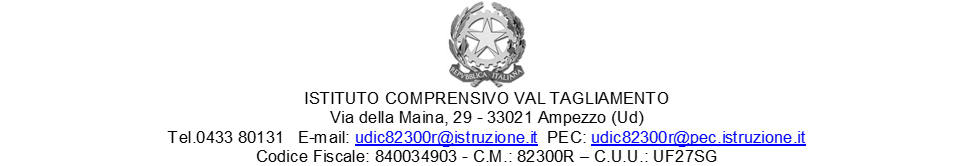 AUTODICHIARAZIONE SOSTITUTIVA DICERTIFICAZIONEAI SENSI DEGLI ARTT.NN.46/47 DEL D.P.R.28.12.2000/N.445ANNO SCOLASTICO 20……./……….I sottoscritti	 (padre) ________________________________ (madre) ________________________________ (tutore)____________________           dell’alunno/a _________________________________________________________ frequentante la classe ________ sez. _______ della Scuola  dell’infanzia __________________________ Primaria ________________________ Secondaria I Grado ________________________________ Ricevuta/esaminata [sul sito] l’informativa-protocollo Relativamente al “Regolamento recante misure di prevenzione e contenimento della Diffusione del sars-cov-2 - procedure attuative piano-rientro” per a.s. 2022-23, ai sensi degli artt.nn.46/47 del d.p.r.28.12.2000/n.445, consapevole delle sanzioni penali previste dall’art.n.76 del medesimo D.p.r.445/2000 per le ipotesi di falsità in atti e dichiarazioni mendaci ivi indicate,dichiarano cheper entrare a scuola personalmente o per permettere di entrare a scuola al proprio figlio/a si impegnano a verificare e controllare quotidianamente prima dell’accesso a scuola il possesso dei ‘requisiti di salute’, ossia l’insussistenza delle seguenti condizioni di pericolo che Precludono l’accesso in ogni plesso scolastico:sintomatologia compatibile con covid-19 [esempio: sintomi respiratori acuti (tosse-raffreddore con difficoltà Respiratoria); vomito (episodi ripetuti); diarrea (più scariche con feci semiliquide); perdita del gusto-olfatto; cefalea intensa]temperatura corporea superiore a 37.5°ctest diagnostico per la ricerca di SARS-COV-2 positivo. In questo ultimo caso il rientro a scuola è ammesso solo con esito di test diagnostico negativo.DATA____________________							Firma dei genitori/tutore………………………………………..………………………………………..